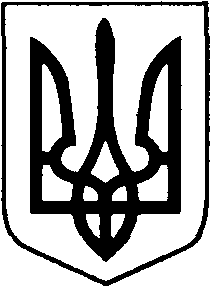 ВИКОНАВЧИЙ КОМІТЕТ НОВОВОЛИНСЬКОЇ МІСЬКОЇ РАДИВОЛИНСЬКОЇ ОБЛАСТІ       РОЗПОРЯДЖЕННЯ        МІСЬКОГО ГОЛОВИ13 вересня 2022 року		         м. Нововолинськ	                              № 120-ра Про оголошення на території Нововолинської міськоїтериторіальної громади Дня жалоби      Відповідно до п.19 ч.4 ст.42 Закону України «Про місцеве самоврядування в Україні», на вшанування пам’яті військовослужбовців, які загинули під час виконання бойових завдань, захищаючи територіальну цілісність України:     1. Оголосити 13 вересня 2022 року Днем жалоби на території  Нововолинської міської територіальної громади за загиблими військовослужбовцями Олександром Герасимчуком, Олегом Івановим, Сергієм Андросовим.2. У День жалоби приспустити Державний прапор України із траурною стрічкою на адміністративних будівлях органів виконавчої влади та органу місцевого самоврядування, підприємств, установ та організацій, незалежно від форм власності.    3. Відмінити на території громади проведення розважально-концертних заходів та спортивних змагань.     4. Довести дане розпорядження до жителів громади через засоби масової     інформації та вебсайт Нововолинської міської ради.    5.  Контроль за виконанням розпорядження покласти на  керуючу справами виконавчого комітету міської ради Валентину Степюк.Міський голова                                                                               Борис КАРПУССвітлана Груй 32095  